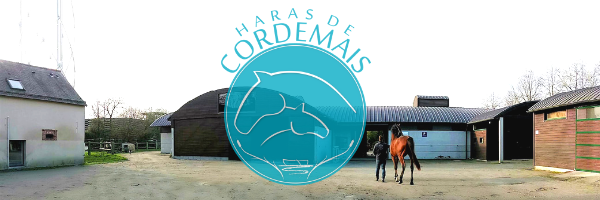   Inclut un EquiKitTARIFS HT 2020 (TVA selon taux en vigueur)TARIFS HT 2020 (TVA selon taux en vigueur)TARIFS HT 2020 (TVA selon taux en vigueur)Mise en place jument par saison HTTTCMise en place IAR110,00€121,00 €Mise en place IAR - partenariat PH60,00€66,00 €Mise en place IAF 60,00€66,00 €Frais monte en Main (forfait) PS et autres étalons50,00€55,00 €Mise en place IAF IAC Poneys Catalogue                                                 Offerte si suivi sur site55,00€60,50 €Mise en place IAC Chevaux Catalogue                                       120,00€132,00 €Frais IAC et mise en place Autres Etalons toutes races (IAP sans supplément)       à partir de150,00€   165,00 €Pension par jourHTTTCJument au pré10,00€11,00 €Ponette au pré8,00€8,80 €Jument suitée (pré/box)15,00€16,50 €Ponette suitée au pré9,00€9,90 €Jument au box12,00€13,20 €Ponette au box9,00€9,90 €Ponette suitée au box12,00€13,20 €Jument pleine (pension de poulinage)15,00 €16,50 €Etalon au box avec sortie16,00€17,60 €Etalon au box avec travail à la longe17,00€18,70 €Hospitalisation (TVA 20%)                                                        sur devis uniquement  à partir de15,45€  18,54 €Appui techniqueHTTTCPoulinage (voir nos différentes formules)                                                                     à partir de365,00€401,50 €Mise sous lumière365,00€438,00 €Étalon en prestationHTTTCRécolte et traitement de la semence                                                                              par récolte72,00€79,20 €Récolte simple pour vidange50,00€55,00€Spermogramme                                                                                                           hors pension400,00€440,00 €Forfait « mise au mannequin » - ½ journée160,00€176,00 €Test de congélabilité (jusqu’à 40 paillettes)185,00€203,50 €Stockage des paillettes (1 an-200p maxi)170,00€187,00 €Transport de doses (TVA 20%)HTTTCTransport de dose IART 44,17€53,00 €Expédition IAC – seule- (prépa + azote + aller-retour)   174,00€208,80 €Identification sur site (TVA 20%)HTTTCIdentification, Signalement, et Filiation                                                       Tarif éleveur52,42€62,90 €TARIFS HT 2020 (TVA selon taux en vigueur)TARIFS HT 2020 (TVA selon taux en vigueur)TARIFS HT 2020 (TVA selon taux en vigueur)Autres pensionsHTTTCMise à disposition du pré / mois (TVA 20%)145,00€174,00 €Jument non suitée (pré/box) long séjour complémentée (TVA 20%)295,00€354,00 €Jument suitée (pré/box) long séjour complémentée (TVA 10%)325,00€357,50 €Copeaux 1ère journée (TVA 20% en Hospit et 10% en pension repro)46,35€55,62 € 50,99 €Supplément copeaux (en plus du tarif pension jument ou hospit)3,00€ ------------Déferrage 2 pieds20,00€24,00 €Appui techniqueHTTTCPension poulain en Adoption si < 5 tétées par jour 25,00€27,50 €Pension poulain en Adoption si > 6 tétées par jour 50,00€55,00 €Étalon en HivernageHTTTCHivernage étalon par mois, hors copeaux, hors longe465,00€511,50 €Gestion Administrative des sailliesHTTTCGestion administrative 1 étalon CV (TVA 20%)150,00€180,00 €Gestion administrative 1 étalon TRAIT (TVA 20%)80,00€96,00 €